Příprava nylonu a jeho použitíPracovní list je určen pro žáky středních škol a jeho cílem je seznámit se s přípravou a využitím nylonu a jiných polymerů.Příprava nylonu a jeho použití_______________________________________________________Napište sumární a strukturní vzorec diaminohexanu a kyseliny adipové.Spojte související pojmy.Otto Wichterle				kevlarkyselina adipová				nomexochranné oděvy				silonneprůstřelné vesty				nylonNapište alespoň tři různá využití nylonu.…………………………………………………………………………………………………………………………………………………………………………………………………………………………………………………………………………………………………………………………………………………………………………………………………………………………………………………………………………Doplňte pravou stranu rovnice, pojmenujte reaktanty a produkty a označte peptidovou vazbu.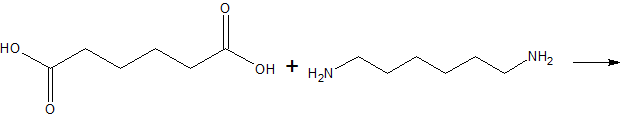 Co jsem se touto aktivitou naučil(a):………………………………………………………………………………………………………………………………………………………………………………………………………………………………………………………………………………………………………………………………………………………………………